Dear Sir/Madam,I appreciate you giving me an opportunity to appear for the interview for the post of (post name) in your esteemed organization (Company name).I may not have been able to discuss this during the interview. But I would like to bring to your attention that I have had over 4 years of experience managing a team of 30. I have had training in corporate communication and would like to bring my experience to use in my future role as well.I hope you will give me another opportunity for the interview. And I shall forever be indebted to you for this.Thank you once again for your valuable time and feedback.Yours sincerely,(your name)(Your contact number)(your email id)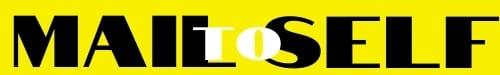 